13 августа 2021 г.                                                                                             № 51О предоставлении разрешения на условно разрешенный вид использования земельного участка или объекта капитального строительства на земельный участок с кадастровым номером 26:29:160208:262»В соответствии со статьями 5.1, 36, 39 Градостроительного кодекса РФ, Федеральным законом от 06.10.2003 № 131-ФЗ «Об общих принципах организации местного самоуправления в Российской Федерации», Уставом Предгорного муниципального округа Ставропольского края, рассмотрев заявление управления муниципальным имуществом администрации Предгорного муниципального округа Ставропольского края, с учетом результатов общественных обсуждений от 06.08.2021, а также в целях соблюдения прав человека на благоприятные условия жизнедеятельности, прав и законных интересов правообладателей земельных участков и объектов капитального строительства на территории Предгорного муниципального округа Ставропольского краяПОСТАНОВЛЯЮ:1. Предоставить разрешение на условно разрешенный вид использования земельного участка или объекта капитального строительства на земельный участок с кадастровым номером 26:29:160208:262, установив вид разрешенного использовании земельного участка – «Предпринимательство».2. Управлению архитектуры и градостроительства администрации Предгорного муниципального округа Ставропольского края в течение трех дней со дня подписания разместить настоящее постановление на официальном сайте Предгорного муниципального округа Ставропольского края pmosk.ru в информационно-телекоммуникационной сети «Интернет».3. Заявителю опубликовать настоящее постановление в еженедельной общественно-политической газете Предгорного округа Ставропольского края «Вести Предгорья».4. Настоящее постановление вступает в силу со дня его подписания.Глава Предгорного муниципального округаСтавропольского края                                                                  Н.Н. Бондаренко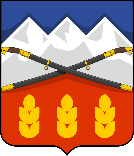 ПОСТАНОВЛЕНИЕГЛАВЫ ПРЕДГОРНОГО МУНИЦИПАЛЬНОГО ОКРУГАСТАВРОПОЛЬСКОГО КРАЯст. Ессентукская